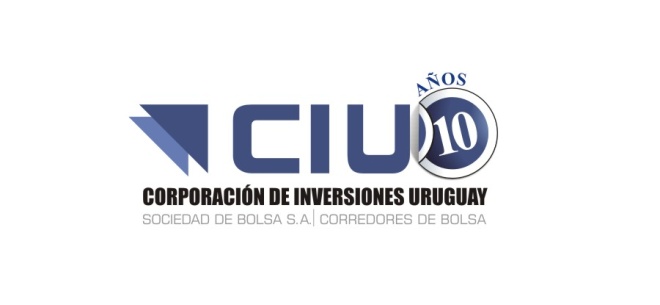 TAXUS CARDIUM PHARMACEUTICALCRXMUS8767671048Fecha de Emisión: 			18 de Julio de 2008Fecha de Vencimiento: 		Acción Ordinaria- PerpetuoMoneda de emisión y pago: 		Dólares EstadounidensesDescripción: Taxus Cardium Pharmaceuticals Group Inc is a late-stage clinical and commercial therapeutics company. The Company develops regenerative medicine therapeutics, used in interventional cardiology, angiogenic gene therapy and for the treatment of cardiac microvascular insufficiency.Taxus Cardium Pharmaceuticals Group Inc es una compañía de la terapéutica clínica y comercial de la última etapa. La compañía desarrolla terapéuticos de medicina regenerativa, utilizados en la cardiología intervencionista, la terapia génica angiogénica y para el tratamiento de la insuficiencia cardiaca microvascular. Detalles de contacto: Dirección: 12255 EL Camino Real, Suite 250. San Diego, CA 92130, United States..Teléfono:	1-858-436-1000Sitio Web:	www.cardiumthx.com